SIRA Committee Meeting 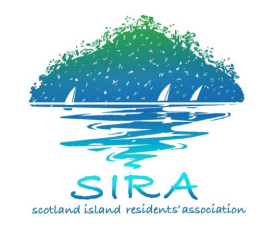 Sunday, 27th May, 201810:00am - 12:00pmAGENDACoffee/tea station open prior to and throughout the meeting (no prescribed coffee/tea break).Agenda Items		TimeFinish TimeChair: Neelica Raffel – SIRA PresidentAcknowledgement of Country and WelcomeApologiesElection of Time KeeperReception of Previous Minutes10.00am11.30amSIRAC BUSINESSPresident’s Report (5 minutes Question time - an extension of 3 mins is available)Treasurer’s Report(5 minutes Question time - an extension of 3 mins is available)Secretary’s Report-  Correspondence(5 minutes Question time - an extension of 3 mins is available)Working Group ReportsGENERAL BUSINESS – all members are invited to contribute1. Pittwater Community Alliance2. eWaste Collection on island once a year11.30am12.00pm